1  ACTIVIDAD DE LA SEMANA.1.- Imprime o dibuja esta hoja en la libreta de matemáticas y contesta la actividad.Nota: Esta actividad la revisaremos el día LUNES.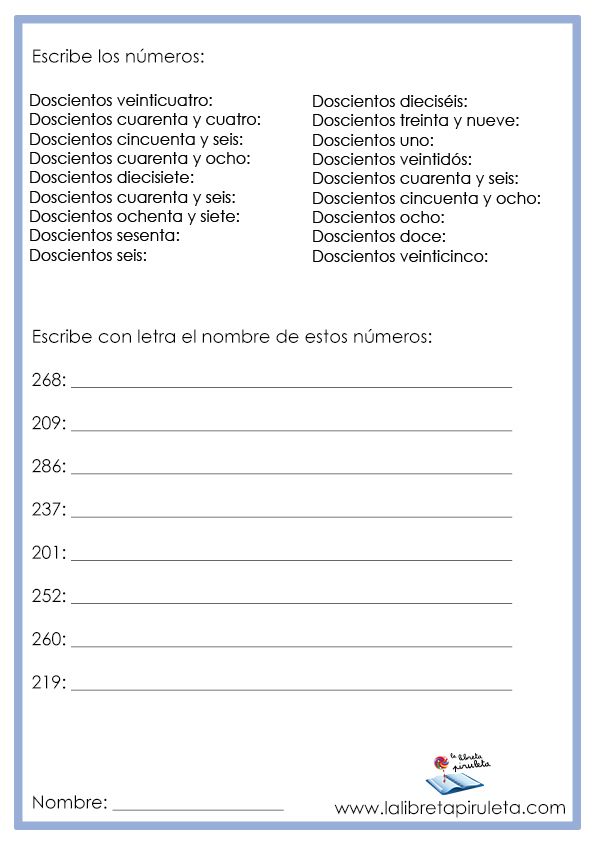 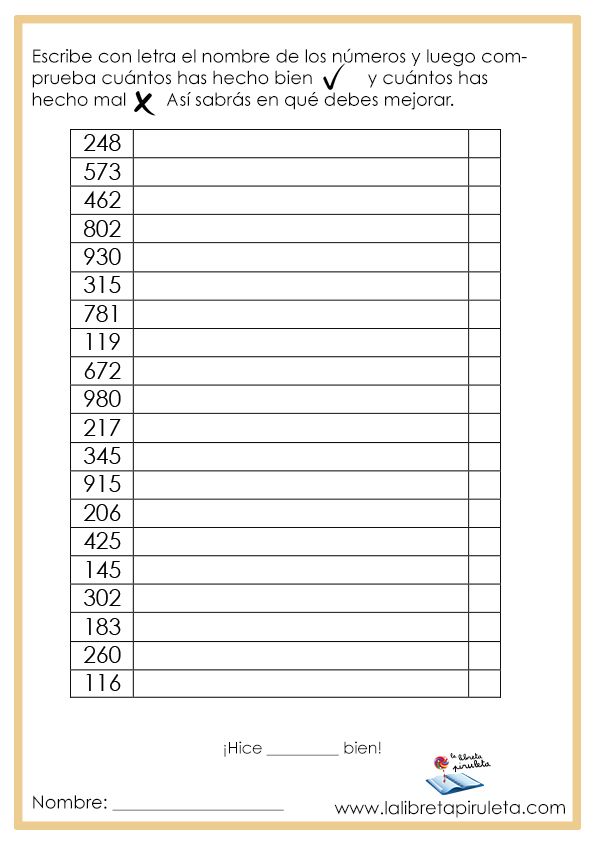 Matemáticas 4o de Primaria.Matemáticas 4o de Primaria.Matemáticas 4o de Primaria.Actividades de la Semana 22 a 25 de marzo de 2022.Actividades de la Semana 22 a 25 de marzo de 2022.Actividades de la Semana 22 a 25 de marzo de 2022.TEMA:CANTIDADESAPRENDIZAJE DE LA SEMANA:REPASAR LECTURA Y ESCRITURA DE CANTIDADES.OBJETIVO DE LA SEMANA:QUE LOS LUMNOS REPASEN LA LECTURA Y ESCRITURA DE CANTIDADES.